Tai Chi Crossword - Solution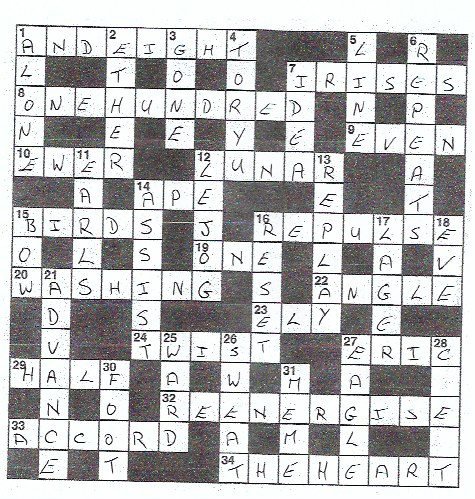 